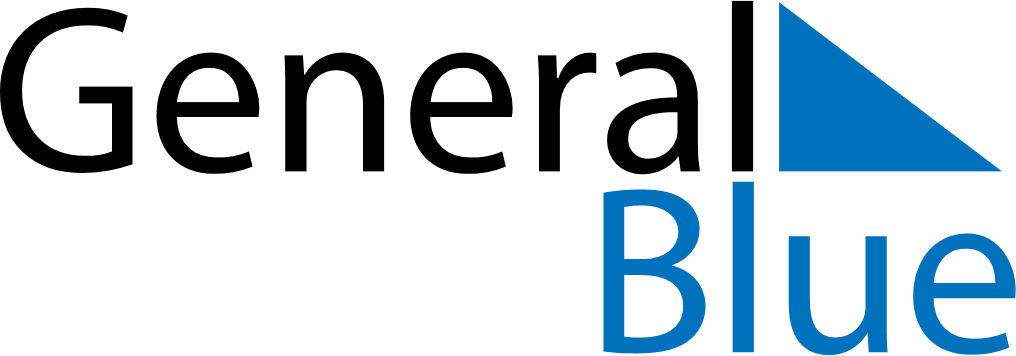 March 2024March 2024March 2024March 2024March 2024March 2024March 2024Selfoss, IcelandSelfoss, IcelandSelfoss, IcelandSelfoss, IcelandSelfoss, IcelandSelfoss, IcelandSelfoss, IcelandSundayMondayMondayTuesdayWednesdayThursdayFridaySaturday12Sunrise: 8:30 AMSunset: 6:41 PMDaylight: 10 hours and 11 minutes.Sunrise: 8:27 AMSunset: 6:44 PMDaylight: 10 hours and 17 minutes.34456789Sunrise: 8:23 AMSunset: 6:48 PMDaylight: 10 hours and 24 minutes.Sunrise: 8:20 AMSunset: 6:51 PMDaylight: 10 hours and 30 minutes.Sunrise: 8:20 AMSunset: 6:51 PMDaylight: 10 hours and 30 minutes.Sunrise: 8:16 AMSunset: 6:54 PMDaylight: 10 hours and 37 minutes.Sunrise: 8:13 AMSunset: 6:57 PMDaylight: 10 hours and 43 minutes.Sunrise: 8:09 AMSunset: 7:00 PMDaylight: 10 hours and 50 minutes.Sunrise: 8:06 AMSunset: 7:03 PMDaylight: 10 hours and 56 minutes.Sunrise: 8:02 AMSunset: 7:06 PMDaylight: 11 hours and 3 minutes.1011111213141516Sunrise: 7:59 AMSunset: 7:09 PMDaylight: 11 hours and 9 minutes.Sunrise: 7:55 AMSunset: 7:12 PMDaylight: 11 hours and 16 minutes.Sunrise: 7:55 AMSunset: 7:12 PMDaylight: 11 hours and 16 minutes.Sunrise: 7:52 AMSunset: 7:14 PMDaylight: 11 hours and 22 minutes.Sunrise: 7:48 AMSunset: 7:17 PMDaylight: 11 hours and 29 minutes.Sunrise: 7:45 AMSunset: 7:20 PMDaylight: 11 hours and 35 minutes.Sunrise: 7:41 AMSunset: 7:23 PMDaylight: 11 hours and 41 minutes.Sunrise: 7:38 AMSunset: 7:26 PMDaylight: 11 hours and 48 minutes.1718181920212223Sunrise: 7:34 AMSunset: 7:29 PMDaylight: 11 hours and 54 minutes.Sunrise: 7:31 AMSunset: 7:32 PMDaylight: 12 hours and 1 minute.Sunrise: 7:31 AMSunset: 7:32 PMDaylight: 12 hours and 1 minute.Sunrise: 7:27 AMSunset: 7:35 PMDaylight: 12 hours and 7 minutes.Sunrise: 7:24 AMSunset: 7:38 PMDaylight: 12 hours and 14 minutes.Sunrise: 7:20 AMSunset: 7:41 PMDaylight: 12 hours and 20 minutes.Sunrise: 7:17 AMSunset: 7:44 PMDaylight: 12 hours and 27 minutes.Sunrise: 7:13 AMSunset: 7:47 PMDaylight: 12 hours and 33 minutes.2425252627282930Sunrise: 7:10 AMSunset: 7:50 PMDaylight: 12 hours and 40 minutes.Sunrise: 7:06 AMSunset: 7:53 PMDaylight: 12 hours and 46 minutes.Sunrise: 7:06 AMSunset: 7:53 PMDaylight: 12 hours and 46 minutes.Sunrise: 7:03 AMSunset: 7:56 PMDaylight: 12 hours and 53 minutes.Sunrise: 6:59 AMSunset: 7:59 PMDaylight: 12 hours and 59 minutes.Sunrise: 6:55 AMSunset: 8:02 PMDaylight: 13 hours and 6 minutes.Sunrise: 6:52 AMSunset: 8:05 PMDaylight: 13 hours and 12 minutes.Sunrise: 6:48 AMSunset: 8:07 PMDaylight: 13 hours and 19 minutes.31Sunrise: 6:45 AMSunset: 8:10 PMDaylight: 13 hours and 25 minutes.